Il y a 3 jours, un monstre a été découvert pour la première fois dans la mer du Nord. On pense que c'est le monstre du Loch Ness qui s'est perdu et qui nage maintenant par ici. Le monstre a été vu par des passants marchant sur la plage. Plusieurs experts ont été consultés et il ne peut s'agir ni d'un requin, ni d'un dauphin errant. Cela s'explique par la taille du monstre et par le fait que son dos est sphérique. Dans les jours à venir, des spécialistes vont se rapprocher pour essayer de savoir s'il s'agit bien du monstre du Loch Ness, ou s'il s'agit d'une nouvelle espèce que nous ne découvrons que maintenant. S'il s'agit du monstre du Loch Ness, ils essaieront de s'assurer que l'animal retourne en toute sécurité au lac d'où il vient. Ce sauvetage comporte certains dangers, car nous ne savons pas de quoi le monstre est capable et comment il réagit aux gens autour de lui. Une chose est sûre, nous en apprendrons beaucoup sur ce monstre dans les prochains jours.
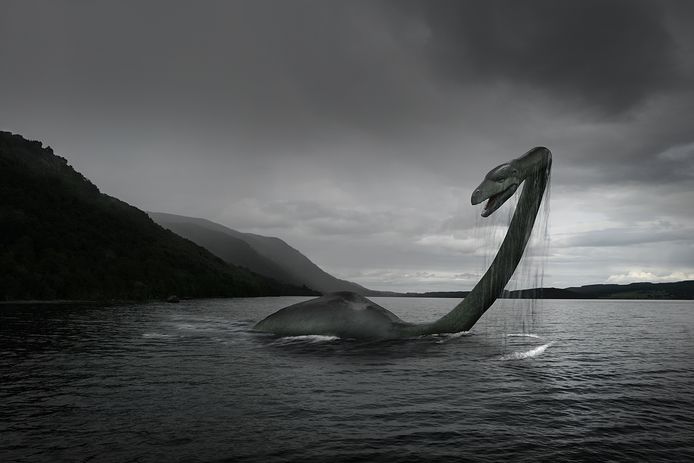 